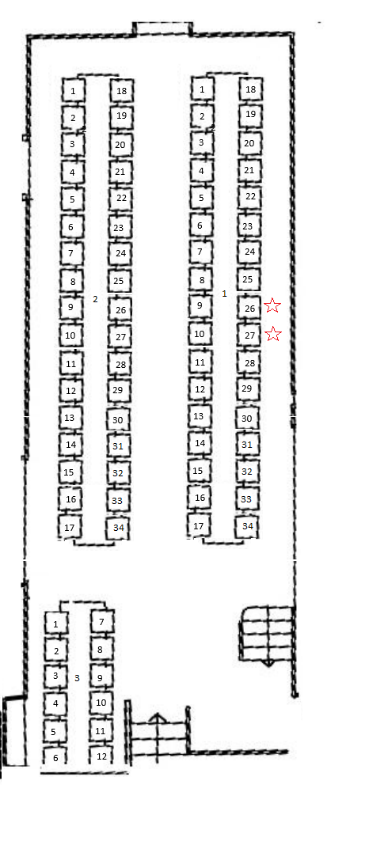 Table 11-2-3-4-5-6-7-8-9-10-11-12-13-14-15- 16-17-18-19- 20-21-22-23-24-25-26-27- 28-29-30-31-32-33-34-Table 21-2-3-4-5-6-7-8-9-10-11-12-13-14-15-16-17-18-19 –20-21-22-23-24-25-26-27-28-29-30-31-32-33-34-Table 31-2-3-4-5-6-7-8-9-10-11-12-